 SakslisteSAK 1 – KONSTITUERINGGodkjenning av innkalling – fastsetting av stemmeberettigede
Godkjenning av saksliste
Valg av dirigent og referent
Valg av to til å underskrive protokoll
SAK 2 – ÅRSBERETNINGER FOR 2019
SAK 3 – INNKOMNE SAKER3.1 Redegjørelse av organiseringen av administrasjonen og pengeflyten i fotballgruppa. 
SAK 4 – ØKONOMI 2019Resultatregnskap 2019
Balanse 2019
SAK 5 – BUDSJETT 2020
SAK 6 – VALGValg av styre
Valg av valgkomité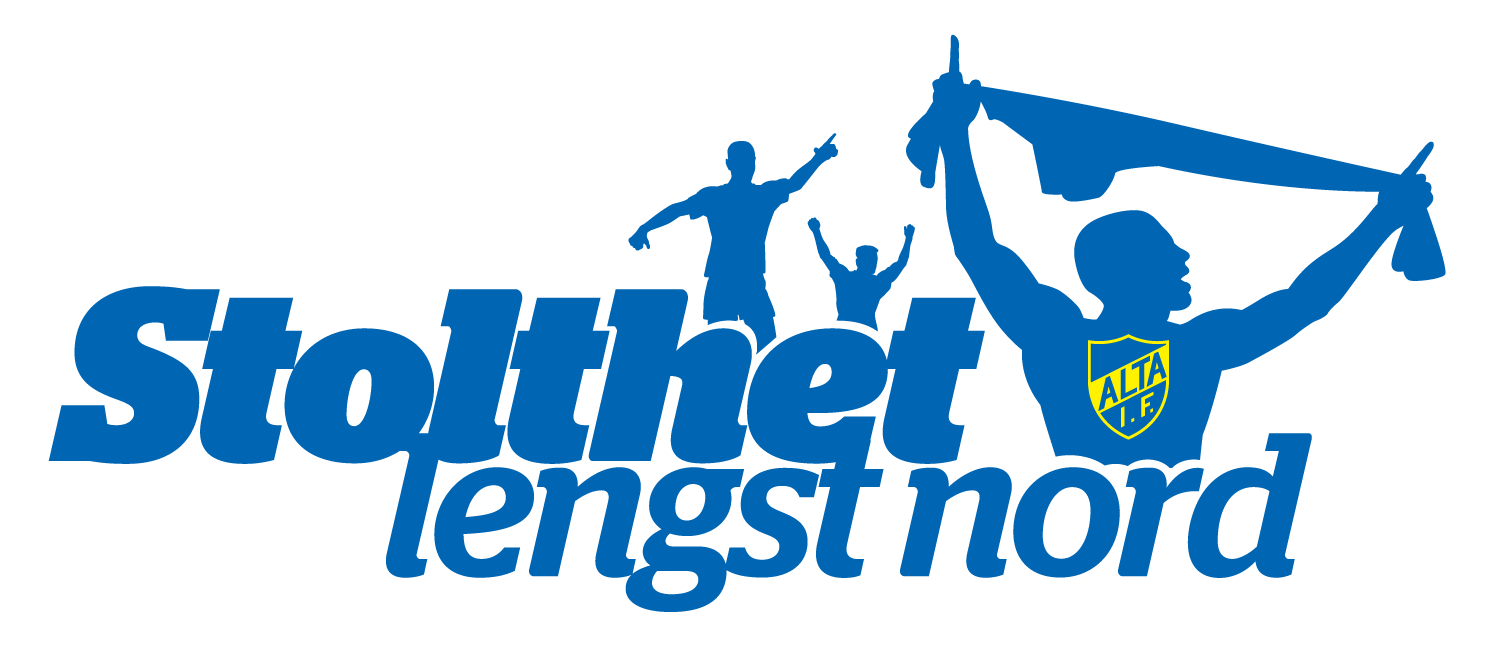 